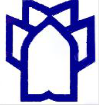                                                                                                         بسمه تعالی"صورتجلسه دفاع از پروپوزال دانشجوی  دكتري رشته پرستاری"پروپوزال آقای/خانم ................................................ دانشجوی رشته .................................................... تاریخ: ....................................با عنوان"....................................................................................................................."مدیر یا نماينده تحصیلات تکمیلی	نام و نام خانوادگی داورانسمتنوع رأیتوضیحاتامضاء